●本様式は、本学ホームページ（下記）に掲載していますので、Word形式で作成・印刷してください。神戸大学TOP » 教育・学生生活 » 経済支援 » 奨学金制度 » 日本学生支援機構奨学金 » Ⅱ:在学中の申請●文字数が増えた場合等、３ページ以上になった場合は、書式を整え２ページに収めて、両面印刷で提出してください。大学等への修学支援の措置に係る学修計画書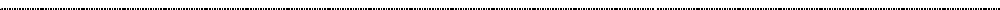 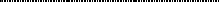 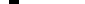 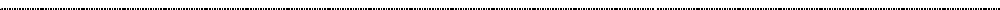 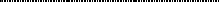 【裏面あり】注）記述しきれない場合には、別紙に記述のうえ添付してください。以下、教職員記入欄申請者 氏名フリガナ　　　　　　　　　　フリガナ　　　　　　　　　　フリガナ　　　　　　　　　　フリガナ　　　　　　　　　　学部・学科・学年学部学科年学籍番号 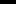 １．学修の目的（将来の展望を含む。）現在在籍中の課程での学修の目的はどのようなものですか。次の（１）から（３）を参考にしつつ、その内容を記述してください。（200～400 文字程度）（１） 将来に就きたい職業（業種）があり、その職業（業種）に就くための知識の修得や資格を取得するため。（２） 興味のある学問分野や実践的領域があり、それらに関する知識を習得し、理解を深めるため。（３） 将来、社会人として自立するための基礎的な能力を身に付けるため。２．学修の計画前述の学修の目的の実現のために、今までに何をどのように学び、また、今後、何をどのように学びたいと考えているかを記述してください。（200～400 文字程度）３．あなたは、卒業まで学びを継続し、全うする意志を持っていますか。次の項目の中から該当するものに✔を記入してください。卒業まで学びを継続し、全うしようとする意志がある。卒業まで学びを継続し、全うしようとする意志はない。上記の①で「進学後、卒業まで学びを継続し、全うしようとする意志がある。」を選択した場合、どのような姿勢で学びに取り組もうと考えているかを記述してください。（200～400 文字程度）総合判定結果１.から３.を総合的に考慮して、在学中の学修意欲等が認められるかを判定した結果、在学中の学修意欲等があると認められる。在学中の学修意欲等があるとは認められない。